БРИФ НА РАЗРАБОТКУ ФИРМЕННОГО СТИЛЯСпасибо! Предоставленная вами информация поможет точнее сформулировать задачи, которые ставятся перед разрабатываемым фирменным стилем.О компанииО компанииНазвание компанииКак можно  сокращать, можно  ли переводить на другой язык, какое название следует использовать?Краткое описание компанииМасштаб деятельности, основные услуги, география. Перечислите свои преимущества, отличия, ключевые моменты, которые бы вы хотели в первую очередь донести до аудиторииСлоган или девиз компании, если есть, сформулированная миссия, целиКлиенты, целевая аудиторияУкажите, какие слои населения являются вашей аудиторией, их половозрастную структуру, уровень дохода и т.д.Позиционирование продукта/компанииОпишите основные конкурентные преимущества рекламируемого товара или услуги, имиджевые эмоции.Фирменный стильОтметьте элементы фирменного стиля, которые необходимо разработать:Фирменный стильОтметьте элементы фирменного стиля, которые необходимо разработать:ЛоготипФирменный шрифт (основной и вспомогательный)Стилистическая фактура (графические и имиджевые элементы)ВизиткаВизиткаКорпоративная русскаяКорпоративная английскаяПерсональная русскаяПерсональная английскаяБланкиБланкиБланк делового письмаБланк электронного письмаБланк факсаКонвертКонвертС4С5С65DL (евроконверт)Папка-байндерПапка-байндерУзкая (2—3 см)Широкая (6—8 см)Наклейка (горизонтальный и вертикальный макет)Оформление спецодежды (жилет/бейсболка/куртка)Оформление фирменного транспортаМобильный выставочный стендБейдж (на одежду, офисный, выставочный, 90×54 мм)Типовая листовка рекламы продукцииТиповая модульная сетка (для рекламных объявлений)Типовая брошюра, буклет, каталог товаровОткрыткаПригласительные билеты (укажите примерный текст)Шаблон стиля для технико-коммерческой документацииОбложка компакт-дискаБрэндбук (руководство по использованию фирменного стиля)Календарь настенный (отрывной)Календарь настольныйПлакат / листовка / флаерБлокнотЕженедельникБлок-кубФлаг (вымпел)РучкаКарандашПепельницаКаких практических результатов вы хотели бы добиться с помощью нового фирменного стиля? Если это редизайн созданной ранее версии, уточните, чем не устраивает текущая, прикрепите образцыКакими чертами обладал бы ваш фирменный стиль, если бы он был человеком?Например: молодой, зрелый, солидный, творческий, консервативный, яркий, вызывающий доверие и т. д.Желаемый стиль дизайнаНапример: яркий и вызывающий, строгий и минималистичный, арт, техно, мейнстрим, гламур и т. д.Пожелания по общей цветовой палитреЦветовые предпочтения, тональность, максимальное количество используемых цветовЖелательные к использованию графические символы, образы, слова и прочееПредполагается ли использование нестандартных технологических решений?Например: тиснение, вырубка, лакирование и т. д.Стили, логотипы, которые вам нравятсяПриведите ссылки. Укажите в произвольной форме, чем именноСтили, логотипы, которые вам не нравятсяПриведите ссылки. Укажите в произвольной форме, чем именноШрифтовая часть логотипаОтметьте понравившийся вариант или приведите свойШрифтовая часть логотипаОтметьте понравившийся вариант или приведите свой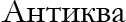 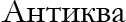 Элегантные шрифты с засечками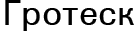 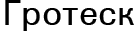 Прямые наборные шрифты без засечек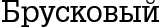 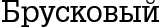 Шрифты, в которых толщина всех линий одинакова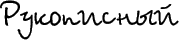 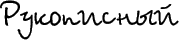 Шрифты, имитирующие человеческий почерк 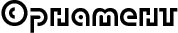 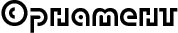 Орнаментальные шрифты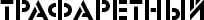 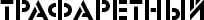 Имитация трафаретных надписей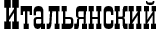 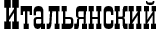 Шрифты с обратным акцентом (тонкими вертикальными   линиями)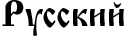 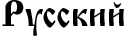 Имитация старинных форм букв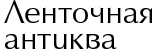 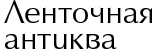 Элегантные шрифты без засечекВаш вариантКакую компоновку, на ваш взгляд, должен иметь ваш логотип?Какую компоновку, на ваш взгляд, должен иметь ваш логотип?Какую компоновку, на ваш взгляд, должен иметь ваш логотип?Шрифтовое начертаниеШрифтовое начертание + орнаментЗнак + шрифтовое начертаниеГерб, эмблемаВензельДругой вариантУкажите сроки, отводимые на выполнение заказаДополнительные требования к сайту, не отражённые в вопросах